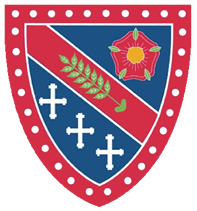 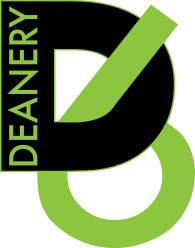 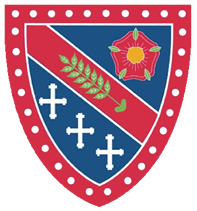 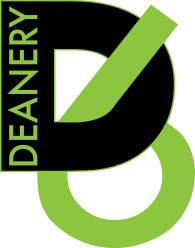 PERSON SPECIFICATION FOR THE HEADTEACHER The applicant will be required to safeguard and promote the welfare of children and young people and be faithful to the trust deed.Note: Candidates failing to meet any of the essential criteria will automatically be excludedThe criteria set out below will be assessed in the Application Form, at interview and possibly in references provided. Your application should seek to demonstrate how you meet the criteria and in particular, those listed as essential.Faith CommitmentTo be able to demonstrate their knowledge and understanding of the following in the context of a Church school.Qualifications Professional DevelopmentSchool leadership and management experienceExperience and knowledge of teaching and learningSpecific Professional Qualities, Knowledge and UnderstandingPersonal QualitiesConfidential ReferencesApplication Form and Supporting StatementThe form must be fully completed and legible.  The supporting statement should be no more than 1,500 words and should be clear, concise and related to the specific post.As part of your application pack we would like you to describe in no more than 750 words evidence of the impact you have had as a senior leader on curriculum development and provision over the past 3 years and what you see as the key issues in leading this area in the future.EssentialDesirableFull and active member of a church in membership of Churches Together in England. (This requires evidence of current church involvement and a clear indication of the applicant's beliefs in relation to a Church school.)EEssentialDesirableLeading school worshipEWays of developing religious education and worshipEA commitment to building a school ethos based on gospel values which is tangible to all members of the school communityEEssentialDesirableHonours Degree Qualified teacher statusEQualified teacher statusEA relevant post-graduate qualificationDNPQHDEssentialDesirableEvidence of recent appropriate professional development for the role of HeadteacherEHas successfully undertaken appropriate Child Protection training/ Designated Senior Person trainingEEssentialDesirableRecent successful leadership as a HeadteacherDSignificant recent experience of successful leadership as a senior leader EExperience in post-16 educationDExperience of strategic planning and rigorous self and external evaluation to develop the quality of educationEA proven track record of school improvement EEvidence of successful financial and resource managementEAble to demonstrate a clear rationale for behaviour management and a proven track record of the effective implementation of a range of behaviour management strategies.EExperience of supporting a governing body to ensure it is effective and fulfils its statutory responsibilitiesEEssentialDesirableA proven track record of successful teaching in more than one schoolEA proven track record of effective use of data, assessment, target setting and intervention to raise standards and address weaknessesEA proven track record of leading curriculum development to secure excellent teaching EEvidence of commitment to a culture of inclusion, equal opportunities, diversity and accessEEssentialDesirableAbility to model the values and vision of The Deanery and to challenge, motivate and inspire others to achieve themEA commitment to building a culture of continuous improvementEAn understanding of and commitment to use effective teamwork across the whole school communityESafeguarding of children and child protectionELead by example – with integrity, creativity, resilience, and clarity – drawing on their own scholarship, expertise and skills, and that of those around themEExperience of legal and HR issues relating to effective school management DExtensive knowledge and understanding of national policy including Ofsted and current research and development in educationEAbility to hold all staff to account for their professional conduct and practiceEEssentialDesirableAn inspirational leader who leads with energy and enthusiasm and can both challenge and support staff to achieve their bestEPersonal impact, presence and resilience that inspires othersEExcellent written and oral communication skills (which will be assessed at all stages of the process)E A commitment to personal development and growthEPositive and supportive faith reference from the priest/minister where the applicant regularly worshipsCandidates who do not use their Parish priest/minister must give an explanation in the letter of applicationEPositive recommendation from all referees, including current employerE